Kaders Kinderdijk - Hoe om te gaan met de zondag als speciale dag 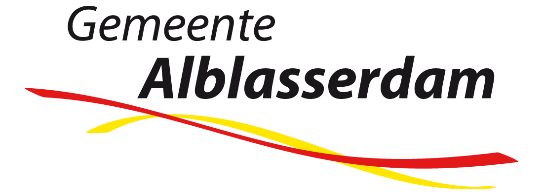 Openingstijden
Het Werelderfgoed is op zondag geopend. De exploitant kan in overleg met het bestuurlijk platform overwegen om als onderdeel van de wijze waarop hij aandacht wil besteden aan de zondag andere openingstijden en/of toegangsprijzen te hanteren en een ander (lager) maximumaantal bezoekers toe te laten. De wijze waarop hij dat doet is de verantwoordelijkheid van de exploitant. Het VerhaalIn het ‘verhaal’ van Kinderdijk, dat de bezoekers bij hun bezoek meekrijgen, wordt op alle dagen van de week aandacht besteed aan het belang van de zondag en daarmee verwant zijnde calvinistische levenshouding die traditioneel hoort bij dit deel van de Alblasserwaard. Overigens besteden de gidsen in het gebied hier al veel aandacht aan. Cultuur en geschiedenis Bezoekers aan Kinderdijk komen voor de geschiedenis van de strijd tegen het water, de molens, het landschap, de rust en de ruimte. In die zin verschilt Kinderdijk van plaatsen in de wereld waar bezoekers naartoe komen vanwege de religieuze betekenis of geschiedenis. In het verhaal dat Kinderdijk haar bezoekers vertelt, is de zondagsrust verbonden aan de cultuur en geschiedenis van de (molen- )bewoners en omwonenden en wat dat betekende voor het gebruik van de molens in de strijd tegen het water en het leven in en rond de molens. Vrijwilligers en medewerkersVrijwilligers moeten aan kunnen geven niet op zondag te willen werken; dat mag geen problemen opleveren. Betaalde werknemers zijn gebonden aan de CAO Dagrecreatie/Recron, die werken op zondag in principe mogelijk maakt. Grip op bezoekersstromen Grip krijgen op bezoekersstromen (niet zijnde een bewoner of omwonende) is essentieel, ook in het kader van het bewaken van de zondagsrust in de kern Kinderdijk en in rond het Werelderfgoed liggende wijken van Alblasserdam en Nieuw-Lekkerland: Parkeren in de kernen is door het invoeren van het vergunningparkeren niet meer mogelijk; parkeren in het Werelderfgoed zal alleen nog voor doelgroepen (invalidenparkeerplaatsen) mogelijk zijn. Hiermee wordt dit seizoen al gestart. Alleen op dagen dat de SWEK zeer weinig bezoekers verwacht, zullen deze nog kunnen parkeren in het entreegebied van het Werelderfgoed. Het nog te realiseren transferium in Alblasserdam wordt, zodra dat operationeel is, een belangrijk middel om bezoekersstromen te beheersen. Tot die tijd fungeert het parkeerterrein op de Zuiderstek als zodanig. Bezoekers die met de auto komen regelen veelal vanaf huis hun toegangsbewijs voor het Wereld-erfgoed voor een bepaald time-slot, combineren dat met het voor reserveren van een parkeerplek en het regelen van het last-mile vervoer (regulier OV via bus of water; shuttle, huurfiets o.i.d.). Bezoekers die met de auto komen en dat niet vooraf hebben geregeld, kopen hun toegangsbewijs voor het Werelderfgoed bij het transferium, mits het time-slot niet vol is en mits er nog wel een parkeerplek in het transferium beschikbaar is. Zorgvuldige communicatie over het ‘vooraf kopen van toegangsbewijs en parkeerkaart’ dient te voorkomen dat bezoekers die op zondag komen zich ophopen bij het transferium of op andere plaatsen in de omliggende dorpen. De openingstijden van het nog te realiseren transferium lopen gelijk met openingstijden Molengebied. Ook op zondag wordt in het transferium in Alblasserdam geparkeerd. Doorrijden naar het IHC terrein wordt ontmoedigd om overlast op de West-Kinderdijk en op de Molenstraat in Kinderdijk te verminderenShuttle Alblasserdam-Kinderdijk Het verminderen van de overlast is op alle dagen van de week belangrijk. Indien er naast het reguliere OV over weg of water een aparte shuttlebus gaat rijden, moet die ook op zondag kunnen rijden. Het is daarbij wel denkbaar dat bij het nader uitwerken van dit deel van het visitorsmanagement, de tijden waarin de shuttlebus operationeel is, in overleg met het BPK kunnen worden aangepast en/of dat op zondag de bezoekers meer dan op andere dagen verleid worden om via het water het Werelderfgoed te bezoeken. 